Министерство  образования и науки Республики Татарстангосударственное автономное профессиональное  образовательное учреждение «Казанский строительный колледж»ПОЛОЖЕНИЕ о службе примирения (медиации)   ГАПОУ «Казанский строительный колледж»1. Общие положения1.1. Служба медиации ГАПОУ «Казанский строительный колледж» (далее - служба медиации) является социальной службой, действующей в колледже на основе добровольческих усилий студентов и преподавателей колледжа.                                                                                                                 1.2. Служба медиации действует на основании действующего законодательства: Конституцией РФ, Федеральным законом РФ от 29.12.2012г. № 273 «Об образовании в Российской Федерации», Федеральным законом от 27.07.2010г. РФ № 19Э-ФЗ «Об альтернативной процедуре урегулирования споров с участием посредника (процедуре медиации)», Уставом колледжа, локальными нормативными актами колледжа и настоящим Положением.2. Цели и задачи службы медиации2.1. Целью деятельности службы медиации является содействие профилактике правонарушений и социальной реабилитации участников конфликтных и криминальных ситуаций на основе принципов восстановительного правосудия.                                                                                                              2.2. Задачами деятельности службы медиации являются:                                                                                         1) формирование адаптивных и эффективных стратегий поведения;                                                                                    2) развитие ресурсов личности студентов;                                                                                                                         3) выработка коммуникативных навыков участников образовательного процесса;                                                4) умение участников медиации конструктивно разрешать конфликты.3. Принципы деятельности службы медиации3.1. Деятельность службы медиации основана на следующих принципах:                                                              1) Принцип добровольности, предполагающий как добровольное участие студентов в организации работы службы, так и обязательное согласие сторон, вовлеченных в конфликт, на участие в примирительной программе;                                                                                                                                2) Принцип конфиденциальности, предполагающий обязательство службы медиации не разглашать полученные в ходе программ сведения. Исключение составляет информация о возможном нанесении ущерба для жизни, здоровья и безопасности;                                                                                                                             3) Принцип нейтральности, запрещающий службе медиации принимать сторону одного из участников конфликта. Нейтральность предполагает, что служба не выясняет вопрос о виновности или невинности той или иной стороны, а является независимым посредником, помогающим сторонам самостоятельно найти решение.4. Порядок формирования службы медиации4.1. В состав службы медиации могут входить студенты всех курсов, прошедшие обучение проведению примирительных программ.                                                                                                                        4.2. Руководителем службы медиации является заместитель директора по воспитательной работе.                                                                                                       4.3. Вопросы членства в службе медиации, требований к студентам, входящим в состав службы, и иные вопросы, не регламентированные настоящим Положением, могут определяться Уставом, принимаемым службой медиации самостоятельно.5. Порядок работы службы медиации5.1. Служба медиации может получать информацию о случаях конфликтного или криминального характера от педагогов, студентов, администрации колледжа, членов службы медиации.                                                                                                      5.2. Служба медиации принимает решение о возможности или невозможности примирительной программы в каждом конкретном случае самостоятельно. При необходимости о принятом решении информируются должностные лица колледжа.                                                                                            5.3. Примирительная программа начинается в случае согласия конфликтующих сторон на участие в данной программе. Если действия одной или обеих сторон могут быть квалифицированы как правонарушение для проведения программы также необходимо согласие родителей (или законных представителей).                                                                                                                                              5.4. В случае если примирительная программа планируется на этапе дознания или следствия, то при ее проведении ставится в известность администрация колледжа, Совета по профилактике правонарушений несовершеннолетних и при необходимости производится согласование с соответствующими органами внутренних дел.                                                                                                              5.5. Переговоры с родителями (законными представителями) и должностными лицами проводит руководитель службы медиации.                                                                                                                                         5.6. Примирительная программа не может проводиться по фактам правонарушений, связанных с употреблением наркотиков и крайними проявлениями жестокости. В примирительной программе не могут участвовать лица, имеющие психические заболевания.                                                                5.7. Служба медиации самостоятельно определяет сроки и этапы проведения программы в каждом отдельном случае.                                                                                                                                             5.8. В случае если в ходе примирительной программы конфликтующие стороны пришли к соглашению, достигнутые результаты фиксируются в примирительном договоре.                                                                                                                                          5.9. При необходимости служба медиации передает копию примирительного договора администрации колледжа.                                                                                                                                                  5.10. Служба медиации осуществляет контроль над выполнением обязательств, взятых на себя сторонами в примирительном договоре, но не несет ответственность за их выполнение. При возникновении проблем в выполнении обязательств служба медиации помогает сторонам осознать причины трудностей и пути их преодоления.                                                                                                  5.11. При необходимости служба медиации содействует в предоставлении участникам примирительной программы доступа к услугам по социальной реабилитации.6. Организация деятельности службы медиации6.1. Службе медиации по согласованию с администрацией колледжа предоставляется помещение для сборов и проведения примирительных программ, а также возможность использовать иные ресурсы колледжа - такие, как оборудование, оргтехника, канцелярские принадлежности, средства информации и другие.                                                                                                                                                   6.2. Должностные лица колледжа оказывают службе медиации содействие в распространении информации о деятельности службы среди педагогов и обучающихся. Служба медиации имеет право пользоваться услугами отдела социально-педагогической работы, социального педагога и других специалистов колледжа.                                                                                                                                      6.3. Администрация колледжа содействует службе медиации в организации взаимодействия с социальными службами и другими организациями.                                                                                                  6.4. В случае если примирительная программа проводилась по факту, по которому возбуждено уголовное дело, администрация колледжа может ходатайствовать о приобщении к материалам дела примирительного договора, а также иных документов в качестве материалов, характеризующих личность обвиняемого, подтверждающих добровольное возмещение имущественного ущерба и иные действия, направленные на заглаживание вреда, причиненного потерпевшему.7. Заключительные положения7.1. Настоящее положение вступает в силу с момента утверждения.                                                                          7.2. Изменения в настоящее положение вносятся директором колледжа по предложению службы медиации или органов студенческого самоуправления.Рассмотрено и принятона заседании педагогического        совета колледжаПротокол № 9 от «26 » 06. 2020г.                 УТВЕРЖДАЮ           Директор колледжа                  _____А.В.Проснев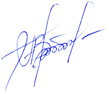 26 июня 2020г.